Root Cause Analysis Fishbone Template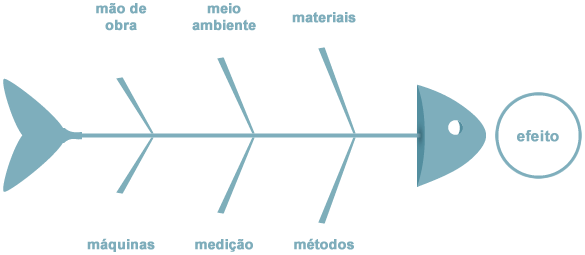 School Name – revised dd/mm/yyOverall Root Cause StatementThe synthesis of the most powerful root cause(s).Root Causes (label each category/headline and include details)These are the most influential contributing factors. “Why is the problem existing? What is contributing to the problem? Who plays a role in contributing to the problem?”Root Causes (label each category/headline and include details)These are the most influential contributing factors. “Why is the problem existing? What is contributing to the problem? Who plays a role in contributing to the problem?”Root Causes (label each category/headline and include details)These are the most influential contributing factors. “Why is the problem existing? What is contributing to the problem? Who plays a role in contributing to the problem?”Primary NeedThe Principle and Indicator from CNA stated as a problemNeed StatementWhat must happen/change to address the root cause(s) and the primary need?Desired OutcomeWhat will success look like if the needs statement is achieved and root causes addressed?